Figure 1: TotalCardiology Research Network Logo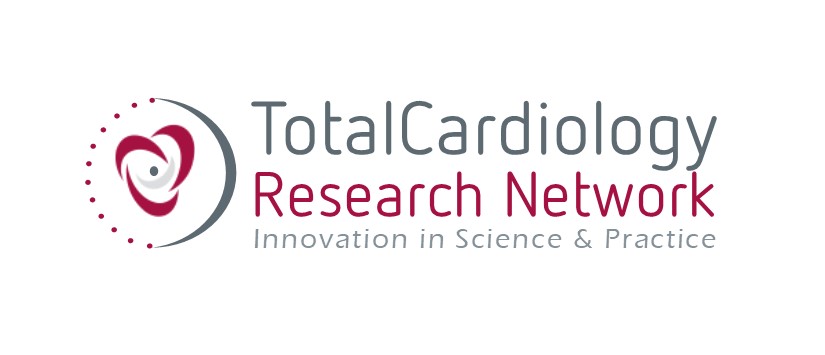 